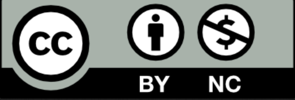 FechaActividades en claseTarea para completar antes de claseCapítulo 1: La presencia hispana en los EEUUCapítulo 1: La presencia hispana en los EEUUCapítulo 1: La presencia hispana en los EEUU8-27Introducción al cursoHispanos en los EEUU (3-9)  8-29Libro: Hispanos en los EEUU (3-9)Cuaderno: El alfabeto (1-4); La división de sílabas (6-7)Libro: leer p. 3-9; preguntas de comprensiónCuaderno: p. 39-3Libro: Lecturas de Sandra Cisneros (21-25)Proyecto: Ideologías de educación bilingüe, práctica de entrevista, p. 33 Libro: leer p. 21-25; preguntas de comprensión9-5Proyecto: Charla con archivista9-10Lectura adicional: El futuro del español en los EEUUCuaderno: Mayúsculas y minúsculas (11-12)Proyecto: La educación bilingüe en TexasCuaderno: p. 12, 13, 15Capítulo 2: Los mexicanoamericanosCapítulo 2: Los mexicanoamericanosCapítulo 2: Los mexicanoamericanos9-12Libro: Las raíces de los mexicanoamericanos (55-58)Cuaderno: La acentuación (21-24)Libro: leer p. 55-58; preguntas de comprensión9-17Libro: Mareo escolar (76-79)Cuaderno: La acentuación (25-26)Proyecto: La historia oralLibro: leer p. 76-79; preguntas de comprensiónCuaderno: p. 24-269-19Cuaderno: El género de los sustantivos (30-32); Los préstamos del inglés (33-38)Cuaderno: p. 32, p. 38Capítulo 3: Los puertorriqueñosCapítulo 3: Los puertorriqueñosCapítulo 3: Los puertorriqueños9-24Libro: Los puertorriqueños de aquí y de allá (97-101)Cuaderno: La acentuación (42-44)Libro: leer p. 97-100; preguntas de comprensiónCuaderno: p. 44-45 9-26Proyecto: Investigación con una bibliotecaria10-1Cuaderno: El uso de la b y la v (47-49)Libro: El país de cuatro pisos (104-105)Proyecto:  Selección de entrevistadosCuaderno: p. 48-49Leer lectura adicional; 10-3Lectura adicional: Puertorriqueños, no norteamericanosCuaderno: Homófonos con la b y la v (50-51)Leer lectura adicional; preguntas de comprensiónCuaderno: p. 5110-8Examen 110-10Proyecto: Entrevista de prácticaEntregar primera entrevistaCapítulo 4: Los cubanos y los cubanoamericanosCapítulo 4: Los cubanos y los cubanoamericanosCapítulo 4: Los cubanos y los cubanoamericanos10-15Libro: Los cubanos y cubanoamericanos (133-136)Cuaderno: El uso de la c, la s y la z (59-61); Homófonos de la c, la s y la z (61-63)Libro: leer p. 133-136; preguntas de comprensiónCuaderno: p. 6110-17Lectura adicional: Cuba clavada en MiamiProyecto: Taller de ética y consentimientoLeer lectura adicional; preguntas de comprensiónCuaderno: p. 65-6610-22Cuaderno: El pretérito y el imperfecto (63-64); Formas regulares e irregulares del pretérito (64-65)Proyecto: Taller de grabación Leer lectura adicional; preguntas de comprensiónCuaderno: p. 67-68Capítulo 6: Los derechos humanosCapítulo 6: Los derechos humanosCapítulo 6: Los derechos humanos10-24Libro: Violaciones de los derechos humanos en Latinoamérica (221-224)Cuaderno: La r y la rr (91); Usos de la r y la rr (92)Entregar primera entrevista10-29Lectura adicional: Los hombres verdes de ImmokaleeProyecto: Análisis de temasLeer lectura adicional; preguntas de comprensión10-31Cuaderno: El futuro (94-96)Cuaderno: p. 9611-5Libro: La pobreza y las más de 4,000 maquiladoras en la frontera (268-269)Cuaderno: El condicional (97-100)Entregar segunda entrevistaCuaderno: p. 9911-7Video: El trabajo agrícolaProyecto: Comparación te temas en las entrevistasReflexión, comparación de entrevistas11-12Cuaderno: El futuro y el condicional para expresar probabilidad (101)Proyecto: Taller de edición Cuaderno: p. 101Capítulo 7: La mujer y la culturaCapítulo 7: La mujer y la culturaCapítulo 7: La mujer y la cultura11-14Libro: La mujer y la sociedad en el mundo hispano (281-282)Cuaderno: El uso de la m y la n (109-111)Libro: leer p. 281-282 preguntas de comprensiónCuaderno, p. 11111-19Cuaderno: El uso de la h (111-112); parónimos con la h (112-115)Lectura adicional: Las niñerasCuaderno: p. 114;  Leer lectura adicional; preguntas de comprensión11-21Proyecto: Práctica de presentación11-26Cuaderno: Repaso de gramáticaProyecto: Análisis de la prácticaRepaso para el examen12-3Examen 212-5Proyecto final: Preparación para la presentación final; Presentación a las 6:00pm en Mercury Hall